ERROR EN LA MEDICIÓN Al hacer mediciones, las lecturas que se obtienen nunca son exactamente iguales,aun cuando las efectúe la misma persona, sobre la misma pieza, con el mismoinstrumento, el mismo método y en el mismo ambiente (respetabilidad); si lasmediciones las hacen diferentes personas con distintos instrumentos o métodos oambientes diferentes, entonces las variaciones en las lecturas son mayores. Esta variación puede ser relativamente grande o pequeña, perosiempre existirá.En sentido estricto, es imposible hacer una medición totalmente exacta, por lotanto, siempre enfrentarán errores al hacer las mediciones. Los errores pueden serdespreciables o significativos, dependiendo, entre otras circunstancias de laaplicación que se le dé a la medición.Los errores surgen debido a la imperfección de los sentidos, de los medios, de laobservación, de las teorías que se aplican, de los aparatos de medición, de lascondiciones ambientales y de otras causas.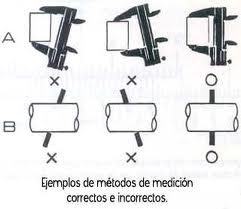 